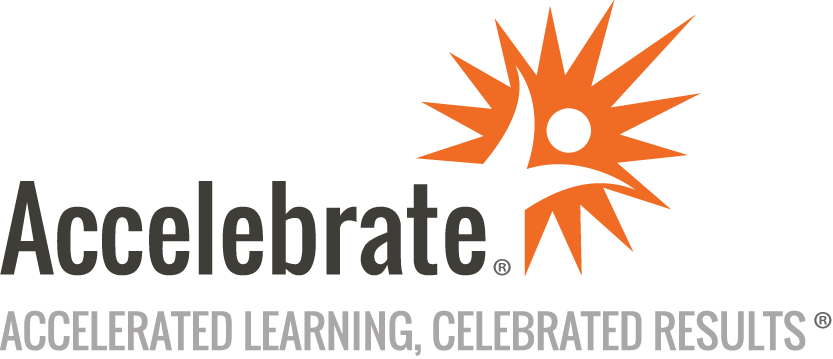 SharePoint Management: Files and InformationCourse Number: SHPT-496
Duration: 0.5 daysOverviewThis online Managing SharePoint Files and Information training course teaches attendees how to leverage file storage, data management, and automation for effective file management and collaboration in Microsoft SharePoint.PrerequisitesNo prior experience is presumed.MaterialsAll SharePoint training attendees receive comprehensive courseware.Software Needed on Each Student PCA full installation of Microsoft 365, including SharePointPlease also provide a login account for Accelebrate’s instructor to access your Microsoft 365 environment (including your SharePoint Online).If the desktop versions of OneDrive and Teams cannot be installed, we could have students use these tools via the Office.com portal during the training.ObjectivesUse lists and librariesUnderstand site navigationNavigate to pages and use web partsSync files with SharePoint desktopOutlineIntroduction to File and Information Management Course IntroductionUnderstanding SharePoint, Teams, and OneDriveUnderstanding Lists, Libraries, and SitesWorking with Document Libraries Creating and Uploading DocumentsEditing and Deleting DocumentsCoauthoring and Version ControlRecycle BinCheck-in and Check-outFile Sync and Desktop AppsUsing SharePoint Lists New Microsoft 365 ListsConverting Spreadsheets to ListsAdding and Editing Records in ListsUnderstanding MetadataCreating and Using ViewsSharePoint Navigation and User Experience Working with the Quick Launch BarWorking with the Site Home PageWeb Parts and Additional Site PagesConclusion